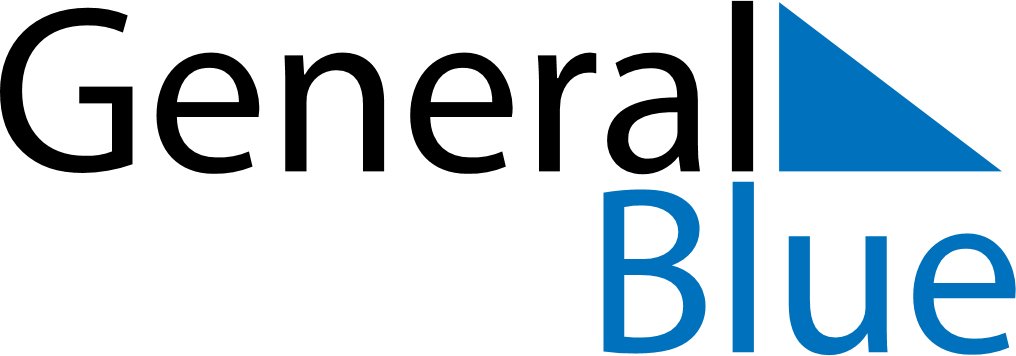 Q2 2025 CalendarSvalbard and Jan MayenQ2 2025 CalendarSvalbard and Jan MayenQ2 2025 CalendarSvalbard and Jan MayenQ2 2025 CalendarSvalbard and Jan MayenQ2 2025 CalendarSvalbard and Jan MayenQ2 2025 CalendarSvalbard and Jan MayenQ2 2025 CalendarSvalbard and Jan MayenApril 2025April 2025April 2025April 2025April 2025April 2025April 2025April 2025April 2025MONTUETUEWEDTHUFRISATSUN11234567889101112131415151617181920212222232425262728292930May 2025May 2025May 2025May 2025May 2025May 2025May 2025May 2025May 2025MONTUETUEWEDTHUFRISATSUN123456678910111213131415161718192020212223242526272728293031June 2025June 2025June 2025June 2025June 2025June 2025June 2025June 2025June 2025MONTUETUEWEDTHUFRISATSUN1233456789101011121314151617171819202122232424252627282930Apr 13: Palm SundayJun 8: PentecostApr 17: Maundy ThursdayJun 9: Whit MondayApr 18: Good FridayJun 23: Midsummar EveApr 20: Easter SundayApr 21: Easter MondayMay 1: Labour DayMay 8: Liberation DayMay 17: Constitution DayMay 29: Ascension Day